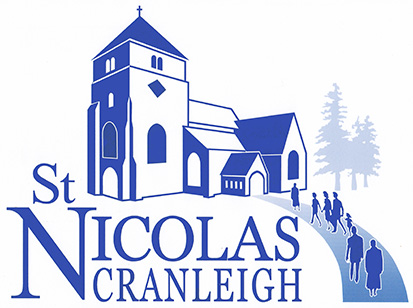 UNITED IN PRAYERSome suggestions for Morning Prayer at Home(Remember, we are not praying alone, but as part of a community at prayer in the parish)PreparationThis is the day that the Lord has made; we will rejoice and be glad in itPsalm 118: 24Wait on God in stillness, O my soulPsalm 62: 5The night has passed and the day lies open before us.  Let us pray with one heart and mind.As we rejoice in the gift of this new day, so may the light of your presence, O God, set our hearts on fire with love for you, now and for ever.  AmenCommon WorshipPraiseLord of the universe God above us and beyond usSource of all lifeGround of our beingI worship and adore youLord Jesus ChristGod in the midst of usWord made fleshLoving SaviourI worship and adore youHoly Spirit of GodGod within us and around usBreath of lifeOur strength and inspirationI worship and adore youAlmighty and Eternal God,In whom we live and move and have our being,Father, Son and Holy SpiritI worship and adore you												Anon												Thanks be to you, O God, that I have risen this day to the rising of this life itself.  May it be a day of blessing, O God of every gift, a day of new beginnings given.  Help me to avoid every sin and the source of every sin to forsake, and as the mist scatters from the crest of the hills may each ill haze clear from my soul, O God.J.Philip Newell: Celtic PrayersFree Prayers of Thanksgiving:-	For the night that has just passed and the gift of sleep…For the new day – a day that is special and unique…For all that happened yesterday…For health and strength - for house and home…For family and friends – and all whom we might meet today…Scripture ReadingsA psalmA reading from the Old or New Testament – perhaps with the use of a commentary (e.g.Tom Wright’s ‘for Everyone’ series, pub. SPCK) or Bible reading notesA time of Reflection – on one or more of the following:-The Bible ReadingThe day’s headlines in the newspaper or a media websiteAn article or extract from a Christian publication (e.g. Bible Society, USPG, Christian Aid)The Parish Sunday News Sheet List of EventsOur personal diary for the dayPrayers of Intercession.  Perhaps choose one or two sections each day:-	For the world – the leaders of the nations – justice, peace and reconciliation.For the worldwide church – Christians in areas where the church is thriving –  Christians who are persecuted – those who work overseas with Christian charities and mission societies.For those who live and work in Cranleigh (using the parish Cycle of Prayer).  For the doctors and nurses in the Medical Centre – those who work for the emergency services – those who serve us in the shops, supermarkets and Thursday market.  Our schools.For our fellow Christians in Cranleigh as they seek to serve God in their daily lives.  For Roy our Rector and the Ministry Team, the Churchwardens and members of the PCC.  For our brothers and sisters who belong to the other churches in the village. For all who suffer – those caught up in war or civil strife – those in fear of their lives – refugees and asylum seekers.  For those who are sick or in trouble – the lonely or bereaved, especially…  All who find life hard.For our families, friends and all whom we love…For any individuals or situations about which we are particularly concerned…The Lord’s PrayerA Prayer of DedicationAll through this day, O Lord,Make use of me as your servant.May I be ready for all that this day brings.May I live each moment to your honour and glory.May I meet you in every encounter.May every life I touchBe moved by your Holy Spirit,Whether through the word I speak,The prayer I breatheOr the life I live in the name of Jesus.  AmenBased on a prayer by Mary SumnerClosing Prayers	God be in my head, and in my understanding;God be in my eyes, and in my looking;God be in my mouth, and in my speakingGod be in my heart, and in my thinkingGod be at mine end, and at my departing.Sarum PrimerThe Lord bless us and preserve us from all evil, and keep us in eternal life.  AmenCommon Worship